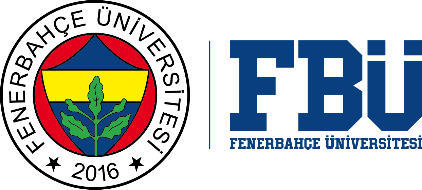 FENERBAHÇE ÜNİVERSİTESİ LİSANSÜSTÜ EĞİTİM ENSTİTÜSÜYETERLİK YAZILI SINAVI SONUÇ BELGESİ                                                                                                                                                                          …../…../20…. YETERLİK YAZILI SINAV SORULARI12345678910ÖNEMLİ NOT: Yazılı sınav evraklarının her sayfası Doktora Yeterlik Sınavı jüri üyelerince imzalanmalıdır.                           Yazılı sınavda 100 tam puan üzerinden en az 70 puan alan öğrenci başarılı sayılır ve sözlü sınava alınır.ÖNEMLİ NOT: Yazılı sınav evraklarının her sayfası Doktora Yeterlik Sınavı jüri üyelerince paraflanmalıdır.                          Yazılı sınavda 100 tam puan üzerinden en az 70 puan alan öğrenci başarılı sayılır ve sözlü sınava alınır.ÖĞRENCİ BİLGİLERİ ÖĞRENCİ BİLGİLERİ Ad SoyadÖğrenci NumarasıAnabilim Dalı AdıProgram AdıProgram Düzeyi          Doktora